DO YOU SEE THAT LIGHT BULB?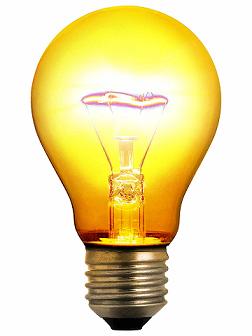 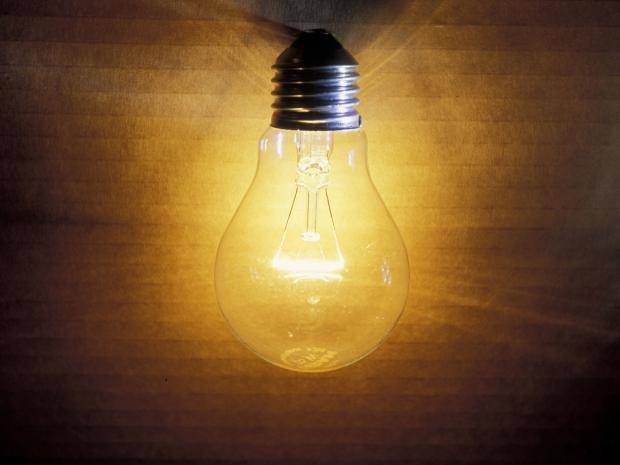 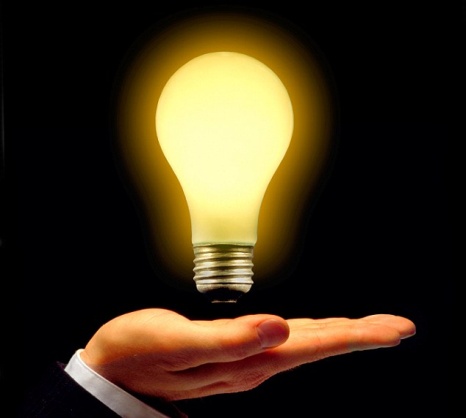 Question: How much darkness can get near a blazing light bulb? Can darkness dispel light, push it back, or destroy it?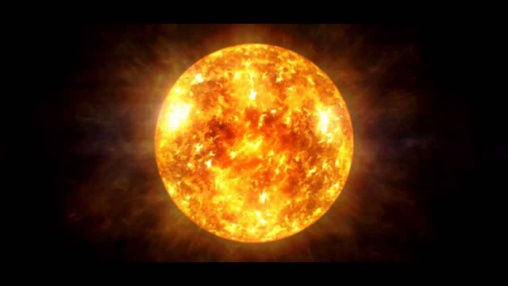 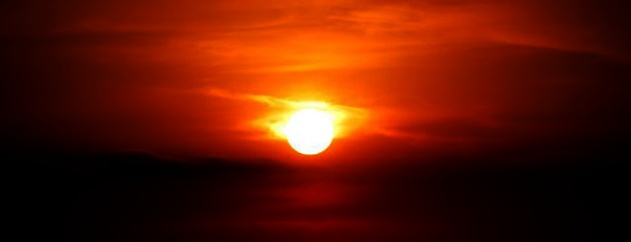 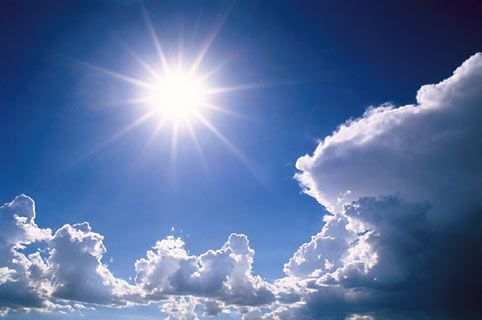 How much darkness can get near the sun? What happens at sunrise?Wherever the sun’s rays go, the darkness flees! A common expression is: “It is darkest before the dawn.”      Dear ones, have you ever seen light cower in the face of darkness? No! The sun does not cower in the face of the darkness of the cosmos, but continues to shine. A light bulb full of electrical energy does not cower in the face of night. Yahushua has called us “the lights of the world.” The light comes not from us, but from the Spirit of Yahuwah within us. With Him in us, we are greater than the darkness outside of us. If we let our light shine, the darkness cannot overcome us! We must never cower in the face of the fallen ones and their human agents! As long as we walk in His light and contain His light within our re-born spirit, we cannot be defeated.       The ways of Abba Yahuwah are simple, but powerful and absolute. He demands that we either choose either to live in His light or in the darkness of the kingdom of the fallen angels and their hybrid offspring. But here is His warning: “Gray” is the mixture of the two. Elohim hates a mixture. He warns us about mixing what is of His Kingdom with the world, the flesh (sin/carnality), and the devil’s kingdom. He demands that His children be exclusively set apart to Him and live in the pure light of His Presence. At Messiah’s coming, those that try to mix the two kingdoms i.e. cold and hot will be “spewed” (vomited) out of Messiah’s mouth into the kingdom of darkness forever.      Revelation 3:15-16, Messiah speaking: “I know your works, that you are neither cold or hot. I would have you either cold or hot. So because you are lukewarm, I am going to vomit you out of My mouth.”     Folks, we grieve that the daughter of a minister and his wife became disillusioned with Christianity and literally sold her soul to Satan for fame and fortune. Tragically, Satan has rewarded her submission to him. We pray that if it is possible, that she will repent and be restored to Abba! I speak of Kate Perry.      Notice that Yahuwah has more respect for Kate Perry than He does for “spiritual acting professing believers who do not know Him or obey Him, those who’s nature and desires are in the carnal realm of this world. They think they have their ticket to heaven, but they still cling to their self-will, at least in their carnal soul. As we approach the coming of Messiah, Yahuwah says to be more set apart to Him than ever before. The mixture of light and darkness, cold or hot, ends in the lake of fire.          Messiah will spew those with mixtures in their lives out of His mouth. He is coming for the children of Light! Tragically, most of His children right now the world are living in the “vomit zone,” while thinking they’re OK with “God.” Oh that we might know Him as our loving Abba/Daddy! Our faith in Him must increase mightily. That is done by the Spirit as we give ourselves to learn His Word and obey it as He teaches us. He says: “Let the set-apart be more set-apart.” Right now, He is separating His true children now from the children of darkness. An excellent example of this separation is the contest on Mount Carmel between the Elohim of Eliyahu/Elijah and the prophets of Ba’al and Asteroth. (I Kings 18)      In a dream I had in the mid-1990s, I saw a chubby little man dressed in a fine suit, lugging two heavy suitcases into a hotel. He put the bags down, registered,  and got his room key--his “ticket” into his room. A bellboy stood to his right, waiting to take his luggage. But, the man turned around, picked up the two heavy suitcases, and began lugging them out the door. The man behind the counter called out to him: “You can’t take the ticket until you leave your bags with the bellboy. “I told this dream to a close family member who had been a Christian minister for over 30 years by that time. Upon hearing it, he looked squarely at me and seriously said: “If I have to repent to be born again, I am not born again.” I did not explain the dream to him, but he knew that to continue to carry the heavy bags after securing the room by the hotel’s standards--i.e. a room in our father’s house John 14:2-3--meant there could be no salvation/deliverance. Later I heard a sermon by a man from Madras, India, a friend of mine. In it he said: “Without repentance there can be no salvation.” But, isn’t that what the Scriptures say?     ***I John 1:4-7: “We write this to you that your joy may be complete. And this is the message that we heard from Him and announce to you, that Elohim is light and there is no darkness in Him at all.  If we say we have fellowship with Him and walk in darkness we lie and are not doing the truth. If we walk in the light as He is in the light, we have fellowship one with another and the blood of Yahushua Messiah His Son cleanses us from all sin.”       When we are born again, we must leave our sin at the foot of the stake/cross to be taken away and erased. If we do not leave it to be taken away and erased, there can be no new birth. The Spirit cannot enter a defiled temple. The true new birth liberates us from the power and control of the kingdom of darkness. To continue to live with darkness, though outwardly appearing to be “spiritual,” is to live a lie.       Sunshine is so often mixed with dark clouds in Earth’s sky. Yet the light remains light and the darkness remains darkness. What we see is a mixture on “gray days” but that doesn’t affect the two total opposites. Do you notice that gray days often leave us feeling depressed or oppressed? We feel like we have little energy to do things. There are no such mixtures of light and darkness outside Earth’s atmosphere--the first heaven. Before Yahuwah’s judgment of mankind by the Flood, there were no rain clouds. Therefore there were no gray days.      Light warms the earth. It causes all plants and trees to live, grow, prosper, and produce fruit. It is by the fruit that a plant or tree is known. It is by the fruit in our lives that we reflect light into this world, or manifest to all that we have absorbed the darkness and repel light. Without just the right amount of light, all life on planet Earth will die. Our Savior is the Light of this world. He is the one who spoke “Let there be light, and there was light.” Light produces life and causes it to grow healthy. We sleep in the darkness of night. (I Thessalonians 5) The dark kingdom of Satan causes disease, violence, war, and death. It was this “disease” in the pre-flood world (Genesis 6) that caused Yahuwah to wipe out all on the earth, except His one child of light – Noah - and those of his family. The Nephilim/Rephaim, offspring of the fallen angels and human women--all on the surface of the earth-- were drowned. The fallen angels could not die, so Yahuwah bound them in Tartaros until the final 120 years preceding the events leading to the coming of Messiah. (Genesis 6; II Peter 2:4-5) The original fallen angels began returning in 1896 and began giving mankind the same methods of destruction that they gave mankind before the Flood. Now their time is up! The Spirit of Yahuwah has withdrawn to allow the darkness to cover the earth. But, He says to the remnant of His righteous people: “…arise and shine, for your light has come.” (Isaiah 60:1-3)Are you rising and shining!         Sunny days with blue skies and moderate temperatures cheer the soul and spirit, producing joy. Extended dark days produce oppression, depression, and even despair, because our mind/soul, spirit and body are a reflection of our Creator who created light before everything else. We know children of light because they are Spirit-taught and Spirit-led. They can fellowship together with no hostilities or major disagreements. The Spirit of Yahuwah cannot help, or direct, one who chooses to live with gray areas, or the dark areas, in their nature.      And who is “the prince of the powers of the air?” Who is “the god of this world?” He hides in darkness. He also hides in gray? In the Kingdom of Yahushua, and 1,000 years later in the eternal Kingdom of Yahuwah, there will be no gray days! The great theme of the Word is “be set apart for I am set-apart.” This written admonition from our Creator-Father to us begins in Leviticus 11:44-45 and continues throughout the Word to I Peter 1:16 and Revelation 22:11.      In prophetic passages of our day, the demand for radical set-apartness unto Yahuwah is repeated over and over in various ways. Refer to articles like “A Radical View of Set-Apartness,”/Mikvah of Set-apartness and Separation. If we radically align to the Kingdom of Light, Yahuwah’s Kingdom will be our eternal home. He cannot allow darkness in His presence. Allow His Spirit to point out any darkness that may remain in you so that you can ask Messiah to get rid of it.         In America and in other countries, I have lived with professing Christians and Messianics who say they are “saved.” Yet, they manifest the spirits of the dark kingdom. Some told me how they were hurt in their past, abused and traumatized, by a parent or someone else. Because of it, they turned bitter and angry, even becoming full of hate with a desire for revenge. They knew that into their misery came demonic spirits who gave them “powers” to control others, i.e. Jezebel spirits for example, so that they would not be hurt again. Yet, all the while they continued to think they were going to heaven when they died. I, and others, observed the manifestation of the dark ones in them, through their eyes and expressions, their multiple personalities, their attempts at manipulation and control of others and their rage if they could not control someone or something, or their whiny “psy-ops” to manipulate others to feel sorry for them. Those they could not control were often treated with sadistic cruelty. Jealousy is a big manifestation of the demon-controlled/Nephillim controlled. But, all hide in their religion and appear to others to be very sweet and saintly. They could fool almost everyone. However, they cannot fool the true children of light who are filled with Yahuwah’s Spirit, for light repels darkness, plus the gift of the discernment of spirits gives us the ability to detect demonic presences.  The Song of Songs says that jealousy is as cruel as the grave, and so it is. Jealous ones are driven to dehumanize those whom they are jealous of.  From 1966, I’ve lived around all of these things. Everywhere I go, live, stay, and work, these spirits are alive and active. I’m sure many of you understand! As the world is getting more and more filled with demons/disembodied Nephilim/hybrid offspring of fallen angels, they are seeking bodies by the 100s of millions.     Read II Corinthians 11:14-15. Years ago, Yahuwah spoke to me regarding these verses: “Christianity is the mask of Satan.” Today, in general, that includes the Messianic movement and rabbinic Judaism. These religions are a convenient mask, for they make a person appear to be righteous, holy, and good, but underneath the mask is darkness and their personal hidden agendas.        Don’t let demonic forces or human manipulators speak to your mind or torment your body! Fill your mind with the Word and praise so that your spiritual warfare is effective. (Ephesians 6:10-18; II Corinthians 10:3-6; Revelation 12:11) “Take every thought into captivity to Messiah.”      I have written many articles and studies on spiritual warfare. As good soldiers of our Master, we must know our enemy – his nature, ways, thinking, methods of operation, and eternal destiny. We’re in a war to the finish line. We must be quick to cast out these spirits from our own life, our houses, and from others who want deliverance. Else, they will continue to torment our minds and emotions with their lies, and the minds of those we love. As a simple and Scriptural manual on Spiritual warfare, I recommend Russ Dizdar’s Expelling Darkness. His website is: shatterthedarkness.org. If you are truly a born-again child of Light and walking in the fruit of the re-born spirit (Galatians 5:21-24) then setting people free from the kingdom of darkness is a natural part of your life. My passion is to set people free. I have written many articles in the last three years about spiritual freedom, and how to obtain it. Walk as a child of Light!           Light dispels darkness! That’s the bottom line! Question: Is it the fault of the light bulb that dispels darkness, pushes it back and eradicates it?  Who blames the sun for the sunrise? Who blames a light bulb for pushing back or totally destroying darkness? Who blames a match for pushing back darkness? No one in their right mind! Yet the dark kingdom and those in it are out to destroy the light-bearers of the Kingdom of heaven, for darkness cannot exist around the light that comes from the thrones of Yahuwah and Yahushua. I know that the children of light are feeling more and more isolated, alone, rejected, hurt, and disillusioned. Realize that is because the Kingdom you live in is at war with the kingdom that those taken captive by the enemy live in. We’re at war, like it or not. If we do not stand and fight “the good fight of faith,” we’ve already lost our personal war. (II Timothy 4)      II Timothy 2:3-4: “Suffer hardships with us as a good soldier of Yahushua Messiah.  No one serving as a soldier gets involved with the affairs of this life, in order to please only Him who enlisted him as a soldier.” Yes, we’re born again with combat boots on! In these days before Messiah comes, the war has increased. Know this: “Greater is He who is in you, than he who is in the world.” (I John 4:4)     Scripture says the world will hate the children of Elohim. “The world lies in darkness.” Yes, we’re greatly hated. That’s a compliment from the dark kingdom!          Genesis 1:1-4: “In the beginning Elohim created the heavens and the earth. And the earth came to be formless and empty and darkness was on the face of the deep, and the Spirit of Yahuwah as moving on the face of the waters. And Elohim said, `Let Light come to be.’ Elohim saw the light that it was good, and Elohim separated the Light from the darkness.”        I John 1:5: “And this is the message which we have heard from Him and announce to you, that Elohim is Light and in Him is no darkness. If we say we have fellowship with Him and walk in darkness, we lie and are not doing the truth. But, if we walk in the light as He is in the light, we have fellowship with one another, and the blood of Yahushua Messiah cleanses us from all sin.”     John 8:12: “I am the Light of the world. He who follows Me shall by no means walk in darkness but possess the light of life.”     From Matthew 5:14-16: “You are the light of the world…Let your light so shine before men so that they see your good works and praise your Father who is in heaven.”    John 12:35-36: “Yahushua, therefore, said to them, `yet a little while the light is with you. Walk while you have the light lest darkness overtake you. And he who walks in darkness doesn’t know where he is going. While you have the light, believe in the light, so that you become sons of light…’ ”     Ephesians 5:8: “For you were once darkness, but now you are light in the Master. Walk as children of light.”     I Thessalonians 5:1-5: “Now, brothers, as to the times and seasons you do not need to be written to. For you yourselves know very well that the day of Yahuwah comes as a thief in the night. For when they say `peace and safety’ then sudden destruction shall come upon them, as labor pains upon a pregnant woman, and they shall not escape. But, you, brothers, are not in darkness so that this Day should overtake you as a thief. For you are all sons of light and sons of the day. We are not of the night, nor of darkness.”     Isaiah 60:1-3: “Arise, shine, for your light has come! And the esteem of Yahuwah has risen upon you. For look, darkness covers the earth and great darkness the people. But, Yahuwah arises over you, and His esteem is seen upon you. And the nations shall come to your light, and kings to the brightness of your rising.” [At the coming of Messiah]     As Yahushua comes, the darkness of this earth will give way to His overwhelming piercing Light of Messiah, as the Light of those being resurrected who join His entourage onto the earth.     In our day the Light must get stronger. We are watching the people of this earth and earth itself being returned to a Genesis 1:2 condition! Messiah is coming to redeem and to restore His creation to a Genesis 1:3 condition! The inhabitants of Hades are rising and are filling the Earth once again as all the fallen ones prepare for their short time of destruction before Messiah comes. (Revelation 11:15-19)     As the darkness gets darker, your light will grow more obvious. The evil ones will do all they can to destroy your light, but at best they can only destroy the bulb containing the light, our body. Yet, the filament in the light bulb keeps shining, encasing gone or not. At the true new birth we become a totally new creation. (II Corinthians 5:17) Even our DNA changes! We are transferred out of the kingdom of darkness into the Kingdom of Light, from the slave masters of darkness to being a servant of the Master who called forth “let there be light.” Our body may be removed, but the light of the spirit and soul/spirit man can never be diminished if indeed its source if Elohim!     Know who you are! You are a loved. Our loving Abba/Daddy is faithful and kind to us. But, like all good fathers He has His rules for His household to be followed by His true children. As Hebrews 12 lets us know that if we are not observant of His rules for right standing in His Kingdom, we are “bastards,” – illegitimate, not His children. He true children grow into His nature, the “fruit of the re-born spirit,” and walk in His likeness.       If you are suffering from deep hurts of your past, bitterness, anger, jealousy, hate, wanting revenge … and the demonic world has hold on you. They are tormenting your mind, reminding you of who hurt you, renewing you pain day in and day out. You can receive deliverance from those demonic spirits (disembodied Nephilim who wander the Earth looking or a body to inhabit) by crying out to Yahushua to set your free, by telling the spirits of darkness they have no more right in your life. Then submit to the disciplines of the Light. Talk it out with Daddy. He has the nature of a Father more than a “God.” Let Him embrace you once again with His love. Light destroys darkness. You don’t have to stay a prisoner of darkness. I realize that “deliverance” from demonic spirits was natural in the days of the Apostles. But, I’ve ministered much deliverance for people, especially in Africa. I’ve seen and heard the demons come out growing and screaming, but they came out. Read Luke 10! Yahuwah and Yahushua do not change. They are the same yesterday, today, and forever, i.e. Malachi 3:6.      If you are “saved” by faith in Messiah, born of the Spirit, and life has been hard and you have grown to be bitter, or you are so wounded that you are in despair, all you have to do is submit yourself, open yourself up to the light of His power, repent of your sin, ask Him to cleanse you those sins, forgive others their sins, and allow His Spirit to lift you up and out of your pit onto His solid Rock, who is Messiah. You do not have to carry these heavy burdens anymore!THERE IS NO KINGDOM OF GRAY!     Colossians 1:12-17: “…giving thanks to the Father who has made us fit to share in the inheritance of the set-apart ones in the light, who has delivered us from the authority of darkness and transferred us into the reign of His Dear Son, in whom we have redemption through His blood, the forgiveness of sins, who is the likeness of the invisible Eloah, the first born of all creation. Because in Him were created all that is in the heavens and that are on earth, visible and invisible…all have been created through Him and for him. And He is before all, and in Him all hold together.”      I Peter 2:9: “But you are a chosen race, a royal priesthood, a set-apart nation, a people for a possession, that you should proclaim the praises of Him who called you out of darkness into His marvelous light….”      I tell you the sobering truth: To continue to allow your carnal mind and emotions to be ruled by the nature of the spirits of darkness, you will slowly be taken over by the kingdom of darkness until your name is finally erased from the Book of Life, if it was ever there. [Refer to: “Scripture Warns – We Can Lose Our Eternal Life IF We Do Not Guard and Possess It”/Mikvah of the Heart of Elohim]      There is a point of no return. He will not allow us to continue in His Kingdom if our nature is that of the kingdom of darkness. We have to decide clearly what kingdom we want to be a part of.      “Carnality” means gravitating to and submitting to the “carnal,”--the lusts of the flesh and things of this world? (Galatians 5:19-20) Bearing the fruit of bitterness (Hebrews 12:14-17), anger, rage, hate, revenge, jealousy, greed, trying to control others, having no self control, no desire to win others to salvation, self-centeredness. These spirits are taking over believers worldwide, lying to their minds, deceiving, tormenting and oppressing. Oh the freedom of the children of Light to walk in His Light with other children of light!    Read Mark 11:25-26! If we do not truly forgive, letting go of past hurts no matter how deep the wounds, we will at the least begin to stagnate, not go forward, but to go backwards into the darkness until it engulfs us. Review “The True New Birth”/Mikvah of Eternal Salvation. The Word tells us to “examine” ourselves to see if we are truly “in the faith.” In the true new birth, the Spirit does 40 things to transfer a person out of darkness into light, making them a totally new creation. We must “put off the old man” and “put on the new man.”      Adopting a mental belief system, being baptized, “confirmed,” attending church, and living a moral life, and even observing the Torah, are not things that save anyone. “The devils believe and tremble.” They believe that Messiah died and rose again more than any human can believe. Messiah destroyed their abilities and power over those who are born of the Spirit, therefore, to detach us from Him is their greatest desire. To demote Him from being Deity and to weaken the power in His blood are two of their lies that seem to be working all too well.                    I learned back in the mid-1990s through a dream and its following confirmation that the tactics of the enemy work like the anaconda python. That snake spirit is the chief of the satanic spirits, the symbol of Apollyon/Abaddon, the destroyer-- Revelation 9:11. Arlington, Virginia, USA is the center of python worship in America, center for Apollo’s spirit. The Greek son of Zeus, Apollo, was symbolized by the python. The anaconda is the largest in that family of snakes. Its methods are Satan’s methods. It stuns its victim by hitting them in the head. Then while in a dazed or weakened state, the huge snake wraps itself around the victim while it is still alive, dragging the victim under the mud where it lives below the water. The victim dies, but the anaconda slowly devours the victim. Apply that spiritually!       Yahuwah hates a mixture! He will not allow darkness in His Presence!  Yahuwah dwells in Light. This is the basic message of the entire Word since the fall of man into sin/rebellion, and devotion to the dark ones. The carnal western church has led people to pray a prayer to go to heaven, but do not teach set-apartness unto Elohim, so most continue to live a carnal life, filled with carnal emotions/destructive emotions, and then expect to go to heaven. The days ahead will separate between the light and the darkness by the pressure/tribulation. The tribulation is the separator of the wheat from the tares and the chaff. (Read Matthew 13!) It is His love for us – to make sure we are without darkness so that we can enter His Kingdom. His Spirit is given to us to purge out the darkness so that when we die, we will be fit to enter the Light. “The end of our faith is the salvation of our life.” (I Peter 1:9)      Read Matthew 25! In it are three parables that address this very thing of separation. If we do not possess and expand what He has given to us at our true new birth, even what little we have will be taken away (Luke 8:17-18) We can’t live in the nature of the fallen ones and expect to enter eternal Light. Abba knows His children because they reflect His nature! Are you clean inside, reflecting His nature!  “Choose you this day whom you will serve…”In His love, shalom, blessings - CHAG SAMEACH! Yedidah, March 30, 2018Dedicated to my mom who passed away March 30, 1995, and to my papa who passed away a few years earlier. I’ve seen them both in the “cloud of witnesses,” holding hands, smiling, and rejoicing.